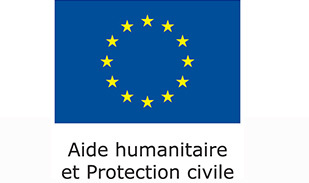 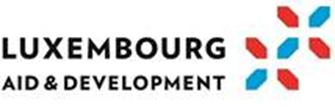 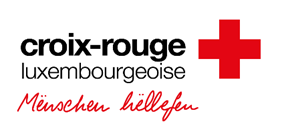 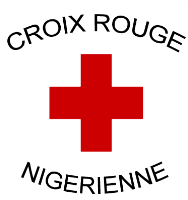 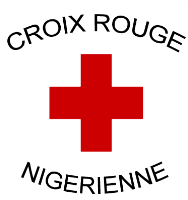 La Croix-Rouge nigérienne (CRN) et l’Aide internationale de la Croix-Rouge luxembourgeoise (AI-CRL) lancent un AVIS D’APPEL A MANIFESTATION D’INTERETN°001 DE L’APPEL A N°001/CRN-AICRL/AMI/ECHO-MAE/EUFTA-2022La Croix-Rouge nigérienne (CRN) et l’Aide internationale de la Croix-Rouge luxembourgeoise (AI-CRL) mettent en œuvre un Projet d’Assistance en maison, en abris et latrines d’urgence et Kits NFI en réponse aux mouvements de population et au phénomène de migration dans les régions de Niamey, Diffa, Tillabéry, Dosso, Maradi Tahoua.. Dans ce cadre, la CRN et l’AI-CRL font appel à candidature auprès des entreprises d’une gamme de matériel détaillé ci-après :Lot N° 1 : Fourniture de tubes carrés de 30 x 30 m, d’épaisseur de 1,3 mm et long de 5,80 mètres, livré à Diffa et/ou à Niamey et/ou à Tahoua, /et MaradiLot nº2 : Fourniture de tuyaux PVC de diamètre 32mm et long de 6 mètres, livré à Diffa et/ou à Niamey et/ou à Tahoua, et/ou à livré à Diffa et/ou à Niamey et/ou à Tahoua, et / ou à Maradi MaradiLot nº3 : Fourniture nattes végétales avec bordure de 2m x 1m, Fourniture de nattes plastiques de 2 m x 1,20 m livré à Diffa et/ou à Niamey et/ou à Tahoua, et / ou à MaradiLot N°4 : Fournitures de matériel d’outillage, livré à Diffa et/ou à Niamey et/ou à Tahoua, et / ou à MaradiLot nº5 : Fourniture de dalles plastiques recyclé, livré à Diffa et/ou à Niamey et/ou à Tahoua, et / ou à Maradi Lot N°6 : Fourniture de kit Hygiène et dignité, Lot N°7 : Fourniture de Banco et de brique en Banco et Fourniture de brique en ciment de 15 et de brique en ciment de 20, Fourniture en Ciment et ciment gris, livré à Diffa et/ou à Niamey et/ou à Tahoua, et / ou à MaradiLot N° 8 : Fourniture en portes et fenêtres, Fourniture en matériel de construction (Tôles, fils galvanisés, crochet, moule), dalles Sanplat livré à Diffa et/ou à Niamey et/ou à Tahoua, et / ou à MaradiLot N° 9 : Fournitures en Kits NFI, livré à Diffa et/ou à Niamey et/ou à Tahoua, et / ou à MaradiLes, intéressées peuvent retirer le dossier de ce présent Avis à Manifestation d’Intérêt   sous Clé USB ,  moyennant une somme de 30 000FCFA à partir du Lundi 21 Mars 2022 à 08h00 jusqu’au Mardi 12 Avril 2022 à 12h00 GMT au bureau de la CROIX-ROUGE nigérienne à Niamey ou au niveau du siège de la Croix-Rouge Nigérienne de Diffa, Tahoua, Maradi , Niamey, Tillabéry .Les manifestations d’intérêt devront être déposées à l’adresse du retrait du dossier de Niamey ou au niveau du siège de la Croix-Rouge Nigérienne à Diffa, Maradi, Tahoua, et Tillabéry au plus tard le 11 Avril  2022 à 12h00 GMT.  Pour toute information complémentaire, les candidats peuvent s’adresser à la CROIX-ROUGE NIGERIENNE Adresse : N° 655 rue NB 045 Quartier Niamey bas (Terminus) Commune  BP 11386, Niamey – Niger  Tél. :(+227) 90  93 00 41/91 49 43 65  Email : crniger@intnet.ne  